Morehouse College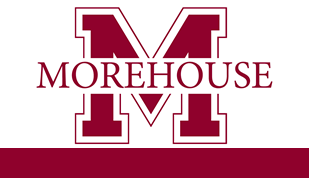 Office of Admissions | 830 Westview Drive | Atlanta, GA 30314 | Phone: (404) 215-2632First Year Admission Requirements and Information:Undergraduate Fields of Study (Some fields may have various bachelor degree and Minor opportunities)Morehouse College offers programs of study leading to a Bachelor of Arts or Bachelor of Science degree. Students may choose from a total of 26 majors across our three academic divisions.African American StudiesBiologyBusiness AdministrationChemistryChinese StudiesCinema, Television, & Emerging Media StudiesComputer ScienceDrama & DanceEconomicsEnglishEngineering (Dual Degree Program)Kinesiology, Sports Studies & Physical EducationHistoryMathematicsModern Foreign LanguagesMusicPhilosophy & ReligionPhysicsPolitical SciencePsychologySociologyUrban StudiesVisual Arts ProgramFor more information, visit  morehouse.edu/academics. Key:* Statistics calculated and provided by bigfuture.collegeboard.org based on the 2016-2017 Application Year.**Statistics calculated and provided by Parchment.com based on the 2016-2017 Application Year.***Statement/Statistics taken directly from the Morehouse College Admissions Website. www.morehosue.edu/admissions_________________________________________________________________________________________________________________________Precautionary Statement:  Though the Grayson High School College and Career Center aims to provide accurate and up to date college admissions information, we understand that the presented numerical figures and guidance statements obtained from college and universities and other unaffiliated resources are subject to change, and are solely a reflection of past admittance.  Therefore, we strongly encourage you to take a proactive approach to your academic future by conducting further personal research in determining your next step.GPA***Early admission applicant should represent students who are in the top 25 percentile of his class, usually a 3.5 or better on a 4.0 scale.**Average based on 2016-2017 Admissions:25th percentile: 2.4050th percentile: 2.50 – 3.2475th percentile: 3.5***Early admission applicant should represent students who are in the top 25 percentile of his class, usually a 3.5 or better on a 4.0 scale.**Average based on 2016-2017 Admissions:25th percentile: 2.4050th percentile: 2.50 – 3.2475th percentile: 3.5***Early admission applicant should represent students who are in the top 25 percentile of his class, usually a 3.5 or better on a 4.0 scale.**Average based on 2016-2017 Admissions:25th percentile: 2.4050th percentile: 2.50 – 3.2475th percentile: 3.5ACT/SAT  Requirements*Average based on mid-range admissions 25th – 75th percentile.  Bigfuture.collegeboard.orgACT*Average Composite Score Enrolled: 18-23*Average Math Admitted: 18-23*Average English Admitted: 18-23ACT*Average Composite Score Enrolled: 18-23*Average Math Admitted: 18-23*Average English Admitted: 18-23SAT*Average Critical Reading Admitted: 400-500*Average Math Admitted: 400-500AP  ClassesAccepted. Dependent upon the test scores earned, you may be eligible to receive course credit. Visit www.morehouse.edu/admissions  for more information.Accepted. Dependent upon the test scores earned, you may be eligible to receive course credit. Visit www.morehouse.edu/admissions  for more information.Accepted. Dependent upon the test scores earned, you may be eligible to receive course credit. Visit www.morehouse.edu/admissions  for more information.***Morehouse College seeks students who will respond to such an opportunity and who will bring to this community a variety of interests and personal characteristics. Academic competence is a major consideration in the selection of students, but also important are an individual's personal qualities which may add to the diversity of the student body.***Morehouse College seeks students who will respond to such an opportunity and who will bring to this community a variety of interests and personal characteristics. Academic competence is a major consideration in the selection of students, but also important are an individual's personal qualities which may add to the diversity of the student body.***Morehouse College seeks students who will respond to such an opportunity and who will bring to this community a variety of interests and personal characteristics. Academic competence is a major consideration in the selection of students, but also important are an individual's personal qualities which may add to the diversity of the student body.***Morehouse College seeks students who will respond to such an opportunity and who will bring to this community a variety of interests and personal characteristics. Academic competence is a major consideration in the selection of students, but also important are an individual's personal qualities which may add to the diversity of the student body.#of Applicants (2016)**2,288	**2,288	**2,288	# Admitted (2016)**1,738**1,738**1,738Acceptance Rate (2016)**62.4%**62.4%**62.4%Average Yearly Cost of Attendance (COA)This is a 2016-17 COA table for First-Year Undergraduate and assumes full-time enrollment (at least 12 course credits in a given semester)Figures assume an average room and board and are subject to vary.Does not include books/supplies and other miscellaneous/personal expenses.Visit www.morehouse.edu/admissions/home/tuition for more information.This is a 2016-17 COA table for First-Year Undergraduate and assumes full-time enrollment (at least 12 course credits in a given semester)Figures assume an average room and board and are subject to vary.Does not include books/supplies and other miscellaneous/personal expenses.Visit www.morehouse.edu/admissions/home/tuition for more information.